การบริหารโรงเรียนขนาดเล็กเรียนรวมสู่ความเป็นเลิศ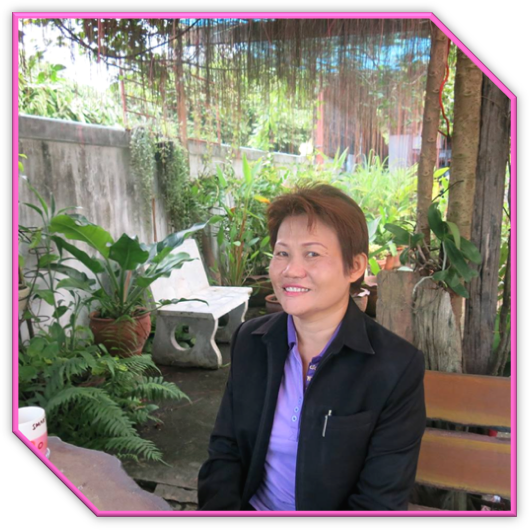         ด้วย Twins  Model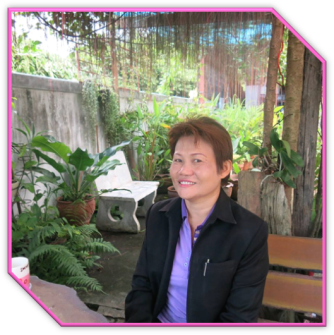           ......................	โรงเรียนชุมชนบ้านป่ามะม่วง เป็นโรงเรียนขนาดเล็ก สังกัดสำนักงานเขตพื้นที่การศึกษาประถมศึกษาตาก เขต ๑ สำนักงานคณะกรรมการการศึกษาขั้นพื้นฐาน จัดการเรียนการสอน  ๒ ระดับ ตั้งแต่ชั้นอนุบาล ๑ ถึง ชั้นประถมศึกษาปีที่ ๖ เป็นโรงเรียนหลักที่มีโรงเรียนบ้านชะลาด ใน  สังกัดเดียวกัน มาเรียนรวมทั้งโรงเรียน ถึงแม้จะบริหารจัดการแบบเรียนรวม โรงเรียนชุมชนบ้านป่ามะม่วง ยังถือว่าเป็นโรงเรียนขนาดเล็กที่มีงบประมาณสนับสนุนค่อนข้างจำกัด ประสบปัญหาทั่วไปเกี่ยวกับบุคลากรครูที่ไม่ครบชั้น และขาดแคลนสื่อ เทคโนโลยีและนวัตกรรมทางการศึกษา ตลอดจนห้องปฏิบัติการต่างๆมีไม่เพียงพอ ส่งผลกระทบต่อการเร่งรัดพัฒนาคุณภาพทางการศึกษา  โดยเฉพาะในด้านการอ่าน คิด วิเคราะห์ และพบว่ามีนักเรียนอ่านเขียนไม่คล่องเป็นจำนวนมาก ทำให้ผลสัมฤทธิ์ทางการเรียนต่ำ  เมื่อเทียบกับโรงเรียนขนาดกลางและขนาดใหญ่ สังเกตได้จากข้อมูลการทดสอบ หลังจากผ่านกระบวนการวัดและประเมินผล ทั้ง NT และ O-NET ในแต่ละปี 	การบริหารโรงเรียนขนาดเล็กเรียนรวมสู่ความเป็นเลิศ ของโรงเรียนชุมชนบ้านป่ามะม่วง มีวัตถุประสงค์หลัก เพื่อพัฒนาคุณภาพ และสร้างเครือข่ายในการใช้ทรัพยากรร่วมกัน และเพื่อยกระดับผลสัมฤทธิ์ทางการเรียนให้สูงขึ้น อีกทั้งเป็นแนวทางการบริหารจัดการที่ต้องการเพิ่มจำนวนนักเรียนต่อห้องให้มากขึ้น	นอกจากมีเป้าหมายที่ต้องการมุ่งสู่ความเป็นเลิศทางวิชาการแล้ว เป้าหมายสำคัญของโรงเรียนมุ่งเน้นที่จะพัฒนานักเรียนเต็มศักยภาพตามมาตรฐานของการประกันคุณภาพภายในสถานศึกษา มีความต้องการให้นักเรียนอ่านคล่อง เขียนคล่อง คิด วิเคราะห์ได้ เป้าหมายด้านผลสัมฤทธิ์พุ่งเป้าไปที่  O-NET ต้องเพิ่มสูงขึ้น รวมทั้งจำนวนนักเรียนต่อห้อง ต้องเพิ่มขึ้น ตลอดจนชุมชนผู้ปกครองมีความศรัทธาและเชื่อมั่น มีความพึงพอใจในการจัดการศึกษาของโรงเรียน	การดำเนินงานบริหารโรงเรียนขนาดเล็ก โดยการบริหารจัดการที่ใช้ทฤษฎีเชิงระบบแบบTwins Model ของโรงเรียนชุมชนบ้านป่ามะม่วง  แสดงให้เห็นอย่างชัดเจนได้ ด้วยแผนภูมิดังต่อไปนี้องค์ประกอบของ Twins Model ประกอบด้วยT 1 , 2  (Team ) ( Teach)	      การทำงานเป็นทีม,                                                  และมีการจัดการเรียนการสอนเน้นผู้เรียนเป็นสำคัญW ( Web)				      การมีเครือข่าย / การประชาสัมพันธ์I (Improve)				      การพัฒนา / ส่งเสริม / ติดตามN ( Net work)			      การมีส่วนร่วม (บวร)S ( Structure)			      โครงสร้างงาน / การจัดระบบในการบริหารโรงเรียนเรียนรวมโดยใช้ทฤษฎีเชิงระบบแบบ Twins Model) เพื่อมุ่งสู่ความเป็นเลิศดังกล่าว ก็เพื่อให้เกิดการมีส่วนร่วมของทุกฝ่าย บนความคิดและความต้องการจำเป็นพื้นฐาน ขององค์กรเล็กๆองค์กรหนึ่ง ที่มีความสัมพันธ์กันอย่างมีเอกภาพ ในการที่จะมุ่งสู่เป้าหมายเดียวกัน คือ มีคุณภาพและมีความเป็นเลิศ ภายใต้กรอบแนวคิดที่เป็นไปได้ และมีความสอดคล้องกันทั้งระบบ ทั้งในด้านปัจจัย กระบวนการและผลผลิต	ด้านปัจจัย (Input)	ผู้บริหารมีภาวะผู้นำ มีคุณธรรมจริยธรรม ส่วนครูผู้สอน มีความรู้ความสามารถในการจัดการเรียนการสอน มีวุฒิทางการศึกษาและมีความรู้ความสามารถที่ตรงกับภาระงาน มีความรับผิดชอบ มีจิตวิญญาณในความเป็นครู	หลักสูตรสถานศึกษามีความเหมาะสม มีสื่อและเทคโนโลยีที่ทันสมัย และเอื้อต่อการเรียนรู้ ในส่วนของแหล่งเรียนรู้และสิ่งแวดล้อม มีการจัดการด้านอาคารสถานที่อย่างเพียงพอ และชุมชนผู้ปกครองให้ความร่วมมืออย่างเข้มแข็ง	ด้านกระบวนการ(Processes)	S ( Structure)	มีการบริหารจัดการโครงสร้างองค์กรอย่างเป็นระบบ	T 1 , 2 ( Team)  (Teach)	มีการทำงานเป็นทีม และมีการจัดการเรียนการสอนที่เน้นผู้เรียนเป็นสำคัญ	W (Web)	มีการประชาสัมพันธ์และมีการประสานงานเครือข่ายเพื่อการเรียนรู้	I (Improve)	มีการส่งเสริมพัฒนาครูและบุคลากรทางการศึกษาอย่างเหมาะสม สม่ำเสมอและต่อเนื่อง	N (Net Work)	มีการส่งเสริมสนับสนุนความสัมพันธ์ระหว่างบ้าน วัด และโรงเรียนอย่างใกล้ชิด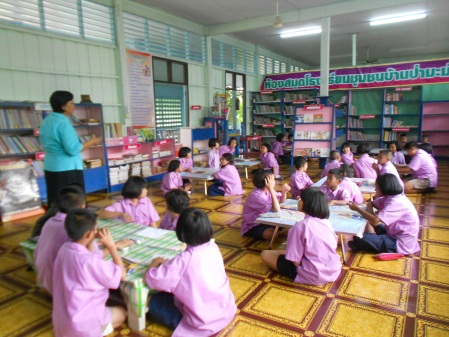 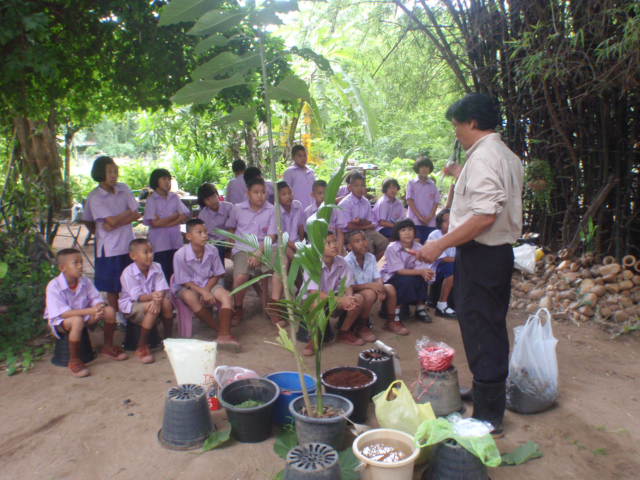 ด้านผลลัพธ์ (Output)	นักเรียนของโรงเรียนชุมชนบ้านป่ามะม่วง มีคุณธรรมจริยธรรม มีคุณลักษณะอันพึงประสงค์ มีความรู้ความสามารถด้านวิชาการ มีสุขภาพแข็งแรง มีจิตใจที่ร่าเริงแจ่มใส และมีสุนทรียภาพด้านดนตรี ศิลปะและกีฬา 	ในส่วนของครู ทำให้เกิดครูเพื่อศิษย์ ครูสอนดีและครูมืออาชีพ ที่ชุมชนผู้ปกครองให้การยอมรับ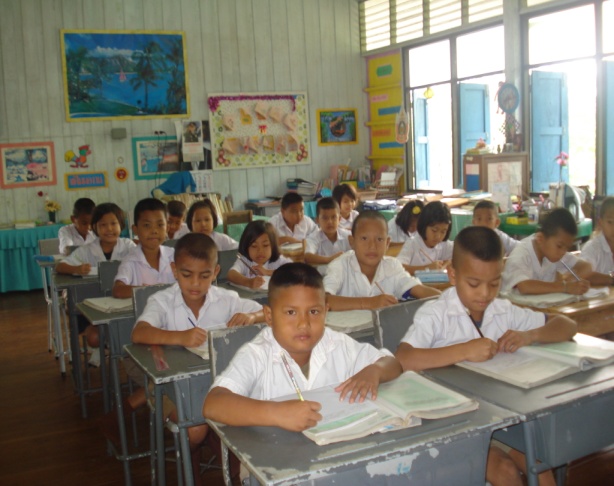 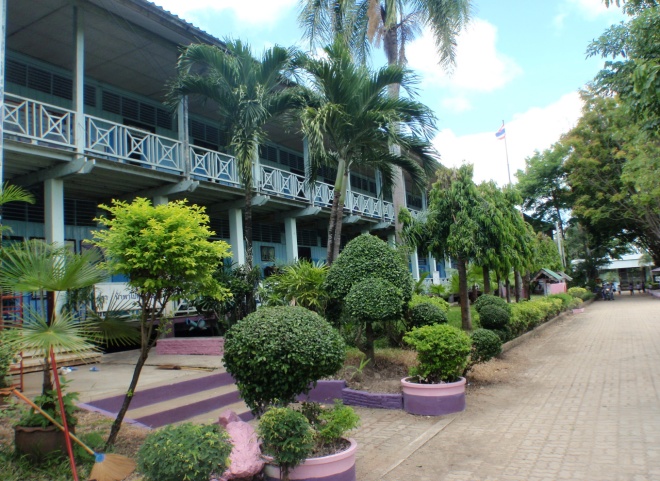 ผลการดำเนินงานที่ได้รับ จากการบริหารจัดการโรงเรียนขนาดเล็กเรียนรวมสู่ความเป็นเลิศ ด้วย Twin Model ผลงานทางวิชาการเชิงประจักษ์ พบว่า นักเรียนชั้น ป.๓    อ่านได้ร้อยละ ๑๐๐  ส่วนนักเรียนชั้น ป.๖ อ่านคล่องเขียนคล่อง ร้อยละ ๑๐๐ เช่นเดียวกัน  ในส่วนของผลการสอบ O-NET ปีการศึกษา ๒๕๕๕ มีผลคะแนนค่าเฉลี่ยร้อยละ สูงกว่าระดับประเทศทุกสาระวิชา และโรงเรียนชุมชนบ้านป่ามะม่วง ผ่านการประเมินเป็นโรงเรียนดีศรีตำบลและได้รับการประเมินให้เป็นสถานศึกษาพอเพียง ตามเกณฑ์ของกระทรวงศึกษาธิการ ส่วนนักเรียนต่อห้องมีจำนวนเพิ่มขึ้นจากปีการศึกษา ๒๕๕๔  ตลอดจนชุมชนผู้ปกครองให้ความรักความศรัทธา ให้การยอมรับในผู้บริหารและคณะครู มีความเชื่อมั่นในระบบการบริหารจัดการศึกษาของโรงเรียน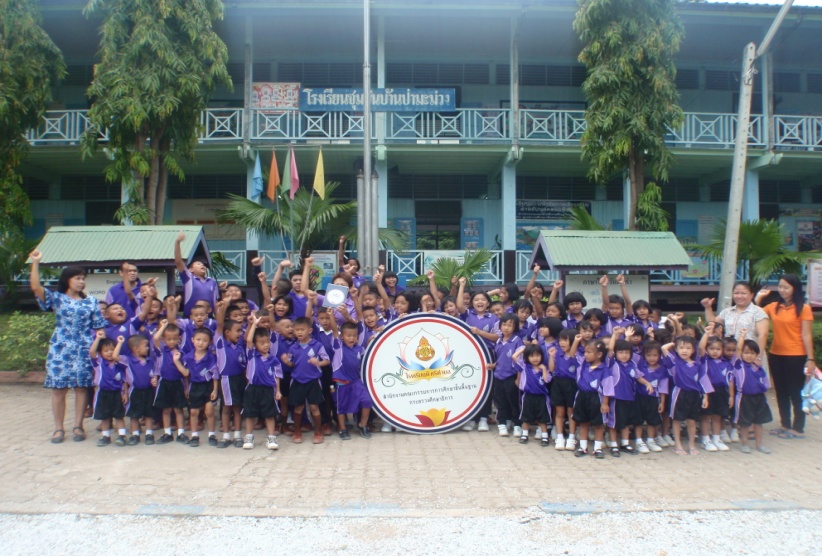 